МІНІСТЕРСТВО ОСВІТИ І НАУКИ УКРАЇНИНАЦІОНАЛЬНИЙ ТЕХНІЧНИЙ УНІВЕРСИТЕТХАРКІВСЬКИЙ ПОЛІТЕХНІЧНИЙ ІНСТИТУТЗатверджую Декан факультету соціально-гуманітарних технологій	Кіпенський А.В.	.“ 	 “ 				2016 р.ЗАВДАННЯ ДЛЯ САМОСТІЙНОЇ РОБОТИдисципліни «Соціологія»Розроблена кафедрою соціології і політології Зав. кафедрою Бурега В.В._________________________________ (підпис)“_____”__________________2016 р.Виконавець __доцент________			(посада)_______Ляшенко Н.О.____________		(прізвище, ініціали) 		(підпис)	“_____”___________________2016 р.Розглянуто на засіданні кафедри “ 29” серпня 2016 р.Протокол № 1ХАРКІВ-2016Тема 1. СОЦІОЛОГІЯ – НАУКА ПРО СУСПІЛЬСТВОЗавдання 1.1У таблиці поміщені ключові поняття та їхні визначення. Установіть, якому поняттю ліворуч відповідає наведене праворуч визначення, вказавши потрібний номер.Завдання 1.2Відповідайте «так» або «ні» на поставлені запитання.Завдання 1.3СТИМУЛЬНИЙ МАТЕРІАЛ Американський соціолог Райт Міллс писав:«…Люди звичайно не визначають свої тривоги у термінах історичної зміни або інституціональних протиріч. Індивідам звичайно властиво насолоджуватися благополуччям і не зв’язувати його зі зльотами й падіннями суспільства, в якому вони живуть. Рідко осягаючи складну залежність між формами свого власного життя й ходом світової історії, вони не віддають звіт в тому, як подібна залежність визначає соціальні перевтілення, які їм доводиться переживати, а також яку історію творять вони, мимоволі виявившись її учасниками. У них відсутня якість мислення, необхідна для розсуду взаємозв’язку людини й суспільства, біографії й історії, себе й світу.Це саме та якість, до знаходження якої прагнуть журналісти й викладачі, представники мистецтва й суспільні діячі, учені й видавці і яку можна буде назвати соціологічною уявою.Соціологічна уява дозволяє її носієві розуміти широкий історичний контекст у термінах його значення для внутрішнього життя й зовнішньої кар’єри самих різних індивідів. Вона дає йому можливість уявити, внаслідок яких причин індивіди у плутанині своїх повсякденних переживань бачать себе у суспільстві у зовсім помилковому світлі.…Соціологічна уява виявляється саме тим, завдяки чому люди сподіваються осягнути те, що відбувається у світі й зрозуміти, що ж трапляється у кожній точці перетинання біографії й історії.Імовірно, найбільш істотним розходженням, з яким має справу соціологічна уява, виявляється розходження між «суто особистими турботами» й «загальними проблемами соціальної структури». Воно являє собою інструмент соціологічної уяви...Турботи пов’язані з особливостями індивіда й виникають у колі безпосередніх контактів з іншими; вони обумовлені індивідуально, а також вузьким простором соціального життя, про яке кожний обізнаний безпосередньо й особисто. Відповідно артикуляція турбот і звільнення від них перебуває в компетенції індивіда як біографічної єдності й обумовлена його найближчим оточенням – соціальним утворенням, відкритим його особистому досвіду, а у деякому сенсі і його спонтанній активності. Турбота річ приватна: загроза нависає над цінностями, яким прихильний індивід.Проблеми мають відношення до того, що явно перевершує таке локальне середовище існування індивіда й виходить за коло його внутрішнього життя. Вони пов’язані з об’єднанням подібних локальних просторів в інститути історично даного суспільства у цілому, з різноманіттям шляхів, по яких розмаїтість життєвих світів взаємно накладає й сплітається, формуючи масивну структуру соціального й історичного життя. Проблема річ суспільна: загроза нависає над цінностями, яким підкорені всі разом».Підготуйте письмову роботу на тему «Моя соціальна автобіографія». Ціль роботи – виявити взаємодію людини й суспільства, особистої біографії й ходу світової історії, з’ясувати, які соціальні фактори впливають на ваше життя.Інструкції до роботи:Згадайте, що залишилося у пам’яті вашого покоління, які події ви віднесете до особистих турбот, а які – до суспільно значимих проблем. Складіть список тих і інших, проаналізуйте, які фактори із другого списку вплинули особисто на вас, ваших батьків і близьких.Визначте, у чому виразився цей вплив: погіршилося (покращилося) матеріальне становище родини, соціальний стан батьків, змінилися світогляд, відношення до життя, моральні ідеали та ін.Оцініть, наскільки глибоко ви й ваші близькі переживали суспільні потрясіння й кризи, як реагували на них.Визначте, чи збігаються ваші особисті способи подолання з тим, як це робили знайомі вам люди. Інакше кажучи, наскільки типовим було ваше поводження.Завдання 1.4У соціології, як науці, що досліджує поведінку людей, застосовуються такі методи збирання емпіричного матеріалу: а) опитування; б) спостереження; в) аналіз документів; г) експеримент. У деяких випадках досить одного з них, в інших – для одержання достовірної й повної інформації необхідно використати кілька методів паралельно. Назвіть, які методи дослідження будуть потрібні, для того щоб визначити:чисельність і основні демографічні характеристики (стать, вік, родинний стан) населення України;готовність людей голосувати на майбутніх виборах президента країни (підуть вони або не підуть на виборчу дільницю);співвідношення попиту та пропозиції робочої сили на ринку праці у Харківській області;особливості поведінки й способи взаємодії шахтарів під час страйку;швидкість і канали поширення слухів в організації (наприклад, трудовому або навчальному колективі).Завдання 1.5Наведені нижче судження можуть належати економістові, психологові або соціологові. Визначте, кому саме вони належать (напроти кожного із суджень поставте букви Е, П або С). Для цього вам необхідно знати, який предмет цих наук і що саме вони вивчають.У студентській групі виділився явний лідер.Ціни на продукти харчування за рік виросли на 20 %.Протягом одного дня у суспільстві відбувається біля одного мільярда колективних дій – соціальних актів.Зменшення зайнятості «блакитних комірців» було збалансовано збільшенням кількості робочих місць у сфері послуг.Емоційний стрес виникає у ситуаціях небезпеки, образи, сорому, загрози та ін.Корінна відмінність людської праці від інстинктивного поводження тварин полягає у тому, що людина може уявити очікуваний результат діяльності за допомогою фантазії.Спалахи закоханості більшою мірою властиві молодим людям.Послуга з надання кредиту повинна бути оплачена.Те, що може заслужити похвалу в одній первинній групі, викличе лише глузування або навіть жорстке покарання в іншій.Соціальний статус визначає стиль і спосіб життя людей.Завдання 1.6Відомо, що в розвитку соціології в нашій країні в 30–60-і рр. була перерва: припинилися дослідження, соціологія трактувалася як буржуазна лженаука. Поясніть причини такої перерви. Чому потім, аж до середини 90-х років, розвиток вітчизняної соціології носив обмежений характер? Перелічіть проблеми й труднощі, на які натрапляє сучасна українська соціологія.Завдання 1.7Американський соціолог Е. Шилз виділяє три типи взаємин соціології й влади. Перший тип (маніпулятивний) – характеризується співробітництвом із владою: соціологічне знання використовується для управління суспільними процесами й маніпуляціями у поводженні з людьми. Другий (критичний) – має місце, коли соціологи відмовляються від співробітництва із владою, займають незалежну, аналітичну позицію щодо політики, що проводиться владою. Третій (єднальний) тип орієнтації полягає в пошуку згоди, консенсусу між владою, групами й особистостями.Як ви вважаєте, до якого типу можна віднести відносини між владою й українськими соціологами? Якої орієнтації щодо влади варто дотримуватися?Завдання 1.8Відомий соціолог П. Штомпка писав: «Більшість теорій повинна залишатися на цьому середньому рівні узагальнення...тому, що саме тут повинні бути знайдені найбільш плідні з погляду пояснення й передбачення подій, гіпотези. Саме тут повинні бути отримані відповіді на самі земні, що не терплять зволікань, практичні людські турботи. Дозволю собі привести метафору: тому, хто хоче проїхати з Мадрида в Барселону, навряд чи порадять скористатися картою миру або Європи замість докладного плану району або обох міст».Визначте, про які соціологічні теорії мова йде у даному фрагменті. Для вирішення яких практичних проблем можуть використовуватися дані, отримані на рівні спеціальних соціологічних теорій (наприклад, військової соціології, соціології сім’ї, соціології освіти)?Тема 2. ОСОБИСТІСТЬ ТА СУСПІЛЬСТВО. ДЕВІАНТНА ПОВЕДІНКА.Завдання 2.1У таблиці поміщені ключові поняття та їхні визначення. Установіть, якому поняттю ліворуч відповідає наведене праворуч визначення, вказавши потрібний номер.Завдання 2.2Відповідайте «так» або «ні» на поставлені запитання.Завдання 2.3Наприкінці 60-х років ХХ століття в Америці вийшла книга, що наробила шуму Д. Морриса «Гола мавпа», в якій автор пише: «За фасадами сучасного міського життя та ж стара гола мавпа. Змінилися тільки назви: замість «полювання» ми говоримо «робота», замість «гнізда» – «будинок», замість «спарювання» – «одруження», замість «самки» – «дружина». Біологічна природа тварини формує соціальну структуру цивілізації, а не навпаки». Чи згодні ви із цією точкою зору? Що ж переважає у людині: біологічне чи соціальне? Аргументуйте свою відповідь.Завдання 2.4Людина, що живе у суспільстві, належить одночасно до безлічі соціальних груп. У кожній з них вона має певний статус. Сукупність всіх статусів, що має одна людина, називається статусним набором. Опишіть свій статусний набір (10-15 статусів). Які статуси в ньому є запропонованими, а які – досягнутими? Визначте свій головний статус. Поясніть, чому ви так вважаєте?Завдання 2.5Розподіліть наведені потреби за групами відповідно до теорії А. Маслоу (заповніть таблицю): потреба у розвитку особистості; потреба у подиху; потреба у творчому самовираженні; потреба у знанні; потреба у визнанні; потреба у безпеці існування; потреба у турботі, опіці; потреба у впевненості в завтрашньому дні; потреба у реалізації здатностей; потреба у розумінні; потреба у повазі; потреба в їжі; потреба у кар’єрному рості; потреба у житлі; потреба у стабільності умов життя; потреба у компетентності; потреба у статусі; потреба в одязі; потреба у спілкуванні.Завдання 2.6Розподіліть наведені цінності на дві групи – цінності-цілі й цінності-засоби (заповніть таблицю): активна життєва позиція, здоров’я, щасливе сімейне життя, сімейне благополуччя, згода у суспільстві, вірні друзі, свобода, краса, вихованість, толерантність, творчість, освіченість, акуратність, самореалізація, істина, цікава робота, любов, раціоналізм, відповідальність, самостійність, суспільне визнання, соціальна справедливість, життєва мудрість.Завдання 2.7Вам відомо, що існують різні типи санкцій. Опишіть ті, які можуть бути застосовані у відповідь на девіантну поведінку студента. Подайте їх у вигляді таблиці: Завдання 2.8Приведіть п’ять прикладів ситуацій, які демонструють існуючі складності при визначенні вчинку як девіантного.Завдання 2.9Подумайте, чи є взаємозв’язок між типом норм, що порушують, і реакцією на це суспільства. Наведіть приклади, що ілюструють виявлені закономірності.Тема 3. СОЦІАЛЬНА СТРУКТУРА І СОЦІАЛЬНА СТРАТИФІКАЦІЯЗавдання 3.1У лівому стовпчику таблиці вказані поняття, а у правому – зміст понять. Поставте їх у відповідність.Завдання 3.2Дайте відповідь «так» чи «ні» на такі запитання:Завдання 3.3СТИМУЛЬНИЙ МАТЕРІАЛ«Сучасне західне суспільство в цілому відносять до типу відкритої класової стратифікації. Цей тип не має нічого спільного з теоретичними уявленнями про повну рівність, яка означає відсутність стратифікації. Він, ймовірно, припускає, що нерівність буде існувати і надалі, підкреслюючи рівність можливостей як його характерної риси і переваги. Страта є «відкритою», тому що допускає здатність індивідів потрапляти до неї або покидати її відповідно до особистісних якостей. У найбільш радикальному сенсі ми могли б вважати, нібито система надає всім індивідам рівний шанс просунутися у масштабах соціуму. Але що таке «рівний шанс»? Строго кажучи, він міг би означати, що всі помітні розбіжності ліквідовані уже з самого початку, на старті. Така інтерпретація, ймовірно, виключає можливість будь-якої розбіжності у досягненнях, за винятком тієї, що базується на свободі волі. Що ж ще інше могла б означати та обставина, що соціальні чинники вирівняні уже на старті, тобто надана можливість впливу винятково біологічних відмінностей, які за певних умов індивіди здатні обернути на чинник досягнення соціального успіху».К. ДевісЩо ви розумієте під рівними шансами індивідів? Чи існують рівні шанси в українському суспільстві?Завдання 3.4Що таке престиж професій? Які чинники, на ваш погляд, визначають престиж професій? Побудуйте шкалу престижу професій у нашому суспільстві, скориставшись своїми спостереженнями і життєвим досвідом. Розташуйте у висхідному порядку такі професії: журналіст, сталевар, викладач університету, шахтар, банкір, сантехнік, вчений, доярка, менеджер, касир, вчитель, водій, лікар, парламентарій, юрист, токар, продавець, охоронник.Завдання 3.5Складіть перелік каналів вертикальної мобільності, що функціонують в українському суспільстві. Проаналізуйте кожен канал за такою схемою:Чи є у мене бажання скористатися даним каналом? (Якщо ні, переходьте до наступного каналу).Мої переваги у використанні даного каналу.Мої слабкі сторони, які створюють проблеми у використанні даного каналу.Порівняйте результати аналізу каналів. Виберіть той канал мобільності, для використання якого у вас найбільше переваг і найменше слабких сторін.Завдання 3.6Розподіліть дані види соціальних груп і спільнот за певними видами і заповніть таблицю: читачі наукової бібліотеки університету, сім’я, натовп на вулиці, студентська група, жінки, жителі Донбасу, середній клас, українці, діти, харків’яни, кримські татари, одружені,  лікарі, дружня компанія, робоча бригада, студенти університету, феодали і селяни, сільське населення, шкільний клас, трудові мігранти, працівники сфери торгівлі і послуг, вищий клас, перехожі, глядачі футбольного матчу, троє друзів, читачі газети «Дзеркало тижня», спортивна команда, співробітники бібліотеки ім. Короленка, мітингувальники, незаміжні жінки, викладачі, а також ті, що виїхали на ПМЖ в іншу країну.Завдання 3.7Т. Мальтус вважав, що бідність є наслідком надмірного зростання населення. У бідності винні самі бідні. Допомагаючи бідним, держава заохочує зростання населення і тим самим підвищує рівень бідності. На його думку, потрібно скасувати державні субсидії, а турботу про бідних цілком покласти на приватні благодійні фонди. Дж. С. Мілль вважав обмеження народжуваності кращим засобом боротьби з бідністю. Чи згодні ви з цією думкою? Чи підходять рецепти Т. Мальтуса і Дж. С. Мілля Україні? Тема 4. Етнос і ґендер як чинники соціальної диференціаціїЗавдання 4.1У лівому стовпчику вказані поняття, а у правому – зміст понять. Поставте їх у відповідність.Завдання 4.2Дайте відповідь «так» чи «ні» на такі запитання.Завдання 4.3СТИМУЛЬНИЙ МАТЕРІАЛВідома соціолог і антрополог Джоан Хубер пише: «Індустріалізація зрівняла функціональну значимість статевих відмінностей. Неспроможність чоловіка вигодовувати дитину стала менш значимою з 1910 р., коли технологія пастеризації молока дозволила вигодовувати дітей штучним образом. Менша м’язова сила жінок також стала не дуже важливим чинником, по мірі того як машини все більше заміняли людську працю. Сьогодні для кваліфікованої роботи мускули не так важливі, як розум людини. Вони дають перевагу лише у деяких видах праці, наприклад, у прибиранні снігу…Відмінності статей індустріалізація також поставила під питання. Міф про жіночу недоумкуватість, який виправдовував їх не допуск у владні структури, був зруйнований після розповсюдження обов’язкової освіти. Стало важче вважати жінок менш здібними, у той час як у школах дівчатка вчилися нарівні з хлопчиками. В дійсності вони встигали навіть краще». Як ви вважаєте, чи привели названі вище зміни до покращання становища жінок в індустріальних суспільствах? Які чинники, окрім названих, впливають на соціальний статус чоловіків і жінок?Завдання 4.4Проаналізуйте дані, наведені на рис. 4.1, які стосуються ставлення опитаних до заборони на вказування статі в оголошеннях про вакансії. Як ви особисто ставитеся до такої заборони? Для яких професій, на ваш погляд, стать є важливою?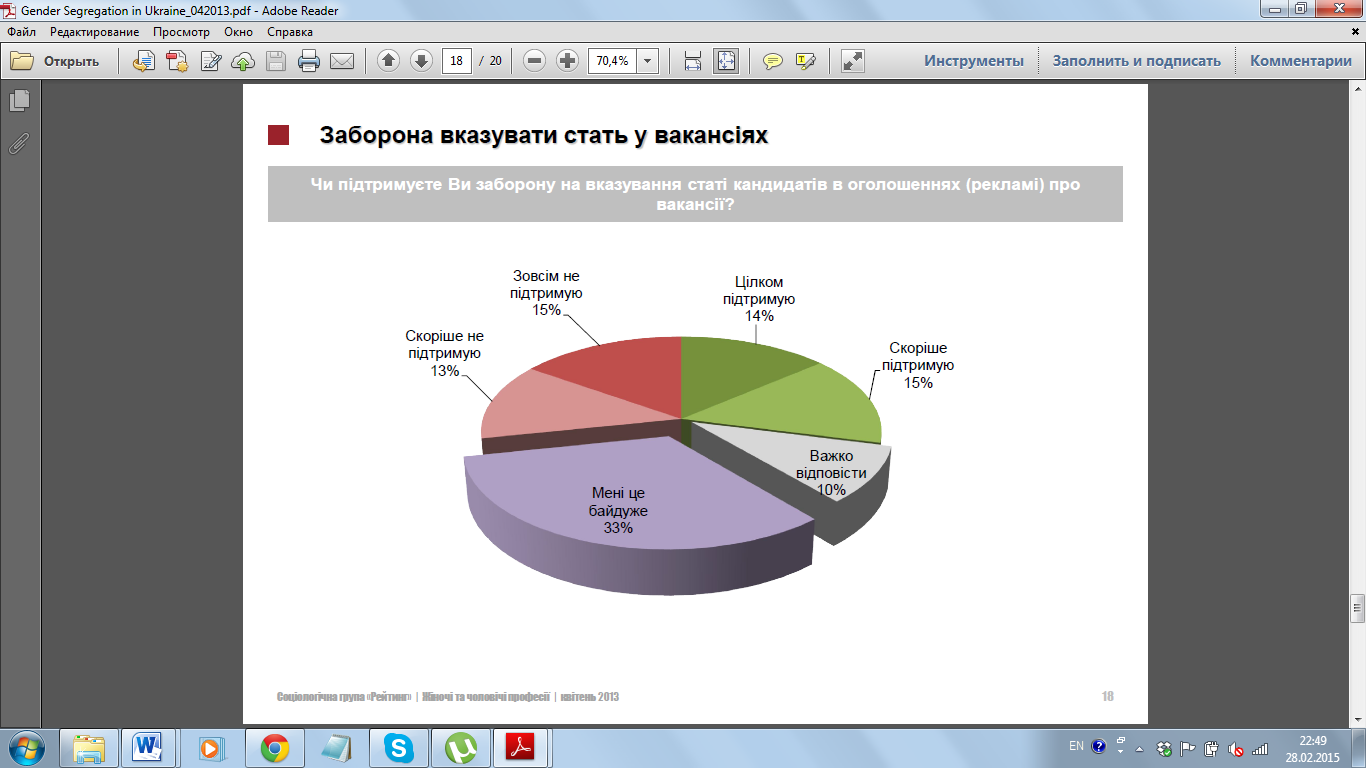 Рисунок 4.1 – Розподіл відповідей на запитання «Чи підтримуєте ви заборону на вказування статі в оголошеннях (рекламі) про вакансії?» (За даними соціологічної групи «Рейтинг», квітень 2013 р.)Завдання 4.5Незважаючи на досягнення феміністичного руху розбіжності в оплаті чоловічої і жіночої праці залишаються в усіх країнах світу. Ознайомтеся з даними, наведеними на рис. 4.2, проаналізуйте причини існуючого розриву в оплаті праці.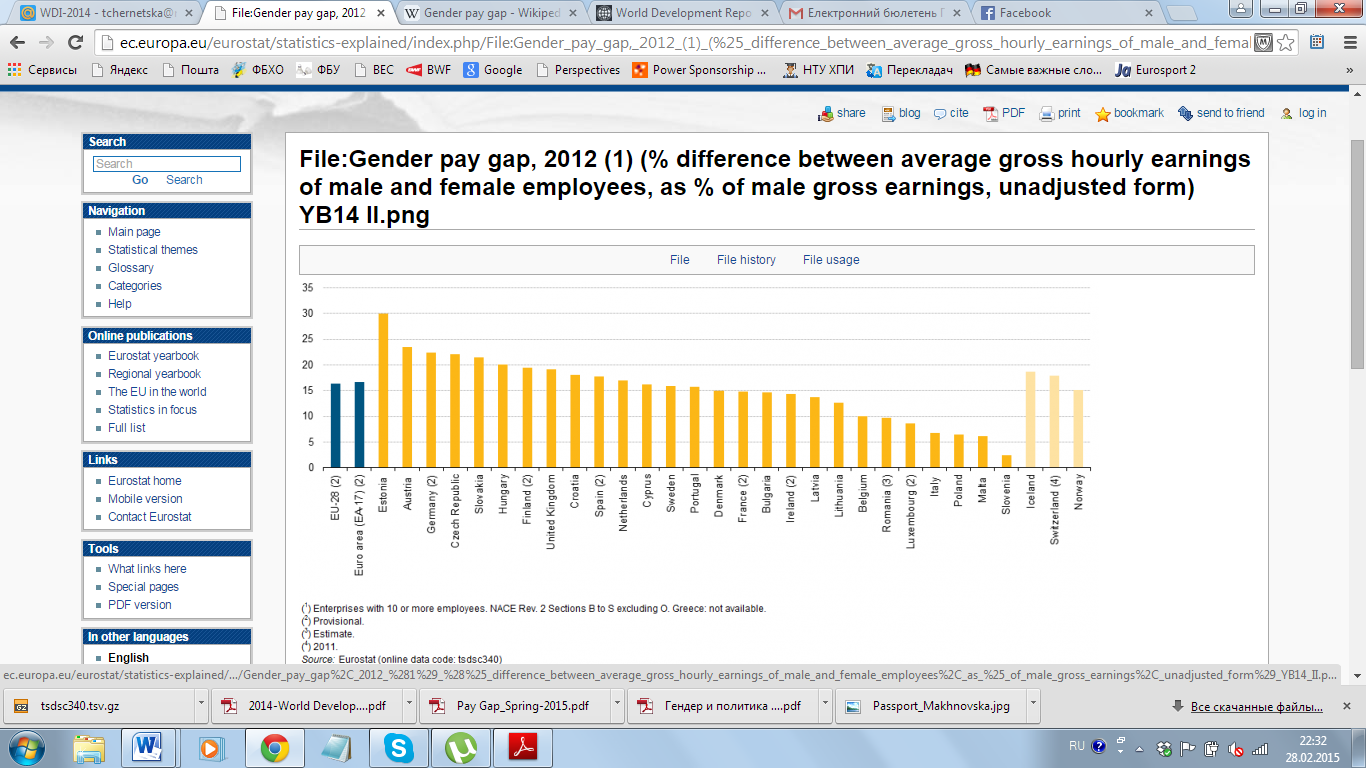 Рисунок 4.2 – Розрив в оплаті праці чоловіків і жінок у 2012 р., (%)(За матеріалами Eurostat)Завдання 4.6Розгляньте ознаки етносу та опишіть ті, що у першу чергу, змінюються. Виділіть чинники відповідних змін. Завдання 4.7Чи існує в Україні етнічна дискримінація? Які найбільш типові форми, на вашу думку, вона має? Чи доводилося вам особисто зустрічатися з фактами дискримінації на етнічному ґрунті? Які, на ваш погляд, передумови виникнення дискримінації? Якою повинна бути державна політика у сфері гармонізації міжетнічних відносин?Тема 5. СОЦІАЛЬНІ ІНСТИТУТИ ТА ОРГАНІЗАЦІЇЗавдання 5.1У таблиці поміщені ключові поняття та їхні визначення. Установіть, якому поняттю ліворуч відповідає наведене праворуч визначення, вказавши потрібний номер.Завдання 5.2Відповідайте «так» або «ні» на поставлені запитання.Завдання 5.3Один із провідних американських соціологів Райт Міллс писав:«Суспільство – це конфігурація інститутів, які при своєму функціонуванні обмежують свободу дій людей. У сучасному суспільстві налічується п’ять інституціональних порядків: 1) економічний – інститути, що організують господарську діяльність; 2) політичний – інститути влади; 3) сімейний – інститути, що регулюють статеві відносини, народження й соціалізацію дітей; 4) військовий – інститути, що організують законну спадщину; 5) релігійний – інститути, що організують колективне шанування богів».Який важливий інститут не названий Р. Міллсом у переліку інституціональних порядків? Який вид діяльності він організує й регулює?Завдання 5.4Американські соціологи П. Бергер і Т. Лукман найважливішою умовою формування соціального інституту називали необхідність його легітимації, тобто «пояснення» й «виправдання» його існування для нових поколінь. Вони відзначили, що діти не можуть осмислити навколишній соціальний світ, спираючись на спогади про ті обставини, при яких соціальні інститути або їхні частини були утворені, тому виникає потреба в інтерпретації соціального інституту. Так, панування чоловіка мається на увазі або фізіологічно – «він сильний» і зможе забезпечувати свою родину засобами існування, або міфологічно – «Бог створив чоловіка, а з його ребра – жінку».Інституційний порядок, що розвивається як дах, з яким наступні покоління знайомлять у процесі соціалізації. Таким чином, аналіз знань людини про соціальні інститути є частиною соціального порядку. Це можуть бути знання на дотеоретичному рівні у вигляді прислів’їв, повчань, вірувань, міфів, а також складні теоретичні поняття. У цьому випадку немає істотного значення, чи відповідають вони дійсності.Приведіть відомі вам пояснення (почуті від батьків, бабусь, з телебачення, газет, від учителів, друзів тощо), які виправдовують існування й доводять необхідність таких позицій:затвердження національних свят;вибір депутатів;збереження інституту президентства;одержання вищої освіти;реєстрація шлюбу;дотримання черги у магазині;перехід вулиці у зазначеному місці;придбання квитка у громадському транспорті.Завдання 5.5Один із найбільш авторитетних напрямків сучасної соціології – структурний функціоналізм – підкреслює, що для того щоб зрозуміти як функціонує суспільство необхідно докладно вивчити структуру й функції його соціальних інститутів (звідси й назва цього напрямку). Проаналізуйте структуру й функції (явні, латентні й дисфункції) таких соціальних інститутів:інституту релігії;інституту науки;інституту громадської думки;інституту спорту;інституту армії;інституту реклами.Завдання 5.6Соціальні інститути виникають у суспільстві тільки тоді, коли у нього виникає об’єктивна потреба у даному виді діяльності. Якщо потреба змінюється, змінюється й соціальний інститут. З’являються нові потреби – з’являються нові інститути, потреба стає незначною або зовсім зникає – зникає й інститут. Проілюструйте ці закономірності прикладами із сучасності. Аргументуйте свою відповідь, використовуючи лекційний матеріал про процес і етапи інституціоналізації.Завдання 5.7Охарактеризуйте НТУ «ХПІ» як соціальну організацію, а саме: поясніть ефект синергії, що досягається нею, знайдіть наявність усіх ознак соціальної організації у даній структурі, опишіть її типологію.Завдання 5.8Як ви можете пояснити зростання попиту на ринку праці на компетентного фахівця на відміну від колишньої орієнтації на кваліфікованого фахівця?Завдання 5.9Постарайтеся обкреслити коло тих змін в освіті, які сталися у результаті використання інформаційних технологій. Виділіть об’єктивні чинники розвитку освітніх систем. Завдання 5.10Чи згодні ви з тим, що у сучасних умовах принцип загальності, доступності освіти, сформульований у руслі загальної гуманістичної традиції, повинен органічно поєднуватися з елітарністю деяких освітніх структур, перед якими ставиться завдання відбору і розвитку талановитої молоді залежно від здібностей та рівня інтелектуальної підготовки? Як цьому сприяють сучасні реформи освіти в Україні? Завдання 5.11Чим викликана необхідність заміни авторитарної педагогіки педагогікою толерантності, трансформації суб’єктно-об’єктного відношення між викладачем і студентом – суб’єкт-суб’єктним. Доведіть, що перехід від кваліфікації до компетенції дасть можливість знаходити рішення у будь-яких професійних і життєвих ситуаціях. Наскільки, на вашу думку, реформи освіти в Україні успішні у цьому плані? Запропонуйте шляхи вирішення цих проблем.Завдання 5.12Заповніть таблицю, відповівши на запитання. Завдання 5.13Опитавши своїх друзів, виділіть основні мотиви здобуття вищої освіти у нашому університеті. Прокоментуйте їх реалістичність.ТЕМА 6. ШЛЮБ І СІМ’Я ЯК СОЦІАЛЬНИЙ ІНСТИТУТЗавдання 6.1У таблиці поміщені ключові поняття та їхні визначення. Встановіть, якому поняттю ліворуч відповідає наведене праворуч визначення, вказавши потрібний номер.Завдання 6.2Відповідайте «так» або «ні» на поставлені запитання.Завдання 6.3Відповідно до обраної вами системою показників (не менш п’яти) опишіть типи сім’ї:Вашого дідуся й бабусі.Ваших батьків.Модель вашої майбутньої сім’ї.Завдання 6.4У сучасному суспільстві в інституті сім’ї й шлюбу відбуваються значні зміни. Одна з найбільш значних тенденцій – це збільшення чисельності цивільних шлюбів. Соціологи констатують: якщо нинішня тенденція збережеться, то через 5 років кількість «цивільних» союзів обжене кількість офіційних. Деякі вчені вважають, що це відбувається тому, що немає необхідності офіційно реєструвати відносини, адже сьогодні жінки нарешті перестають мати потребу в законодавчо оформлених гарантіях від чоловіків. І починають бачити в них не добувачів і володарів, а рівних: друзів, партнерів, духовно близьких людей. А як вважаєте ви? Оцінить позитивні й негативні сторони цивільного шлюбу. Підключивши соціологічну інтуїцію, здоровий глузд і особисті спостереження, дайте відповідь на запитання: серед яких груп населення «цивільні» шлюби зустрічаються частіше? (серед жителів мегаполісів або маленьких міст і сіл; серед вихідців із забезпечених або бідних сімей; серед людей з вищою освітою або без неї).Завдання 6.5Сьогодні серед учених починає переважати думка, що розлучення не заперечує інституту шлюбу. Він заперечує певний тип відносин у шлюбі – відносин, які побудовані на нелюбові подружжя, авторитарному придушенні, приниженні особистого достоїнства й нерівності статей. Розлучення виконує фундаментальну функцію у житті суспільства. Не можна заборонити розлучення, як не можна заборонити звільнення з підприємства.Спробуйте самостійно сформулювати негативні й позитивні наслідки розлучення для суспільства в цілому, коли розлучаються подружжя, та їхніх дітей. Аргументуйте свою позицію, привівши статистичні дані, результати соціологічних опитувань, особисті спостереження. Відповіді запишіть у таблиці.Завдання 6.6Багато соціологів (Дюркгейм, Спенсер та ін.) підкреслювали фундаментальну роль сім’ї в житті суспільства. Сім’я – це індикатор, за яким можна робити висновки щодо здоров’я суспільства. Деякі вчені вважають, що сім’я досягла глибокого розпаду й цей процес необоротний, вони провіщають загибель сім’ї. Інші позитивно ставляться до руйнування традиційної сім’ї й очікують виникнення нових більш демократичних форм сім’ї, які будуть сприяти самовираженню всіх її членів. Ці соціологи дають оптимістичні прогнози розвитку сім’ї в ХХ сторіччі як вільного союзу, заснованого на любові, співробітництві й спільному веденні господарства. А як вважаєте ви? Яке майбутнє сім’ї в українському суспільстві?Завдання 6.7У своїй книзі «Походження родини, приватної власності й держави» Ф. Енгельс висловив таку думку: «Відповідно до матеріалістичного розуміння визначальним моментом в історії є, в остаточному підсумку, виробництво й відтворення безпосереднього життя. Але саме воно, знов-таки, буває двоякого роду. З одного боку – виробництво засобів до життя: предметів харчування, одягу, житла й необхідних для цього знарядь; з іншого боку – виробництво самої людини, продовження роду. Суспільні порядки, за якими живуть люди певної історичної епохи й певної країни, обумовлюють обома видами виробництва: ступенем розвитку, з одного боку – праці, з іншого боку – сім’ї».Чи дійсно сім’я виконує таку важливу функцію і впливає на суспільство в цілому, на всі його соціальні інститути? Приведіть приклади з історії й сучасності, що доводять, що уклад, особливості й форми сім’ї впливають на економічні, соціальні, політичні та інші умови життя суспільства.Завдання 6.8Заповните схему впливу соціальних факторів на сім’ю в сучасному суспільстві:Дестабілізуючі факториФактор 1Фактор 2Фактор 3				 				дисфункція сім’ї – розпад сім’їФактор 4 Фактор 5Фактори, що зміцнюють – сім’юФактор 1Фактор 2Фактор 3						задоволення сімейним життям – зміцнення сім’їФактор 4 Фактор 5Завдання 6.9Кросворд.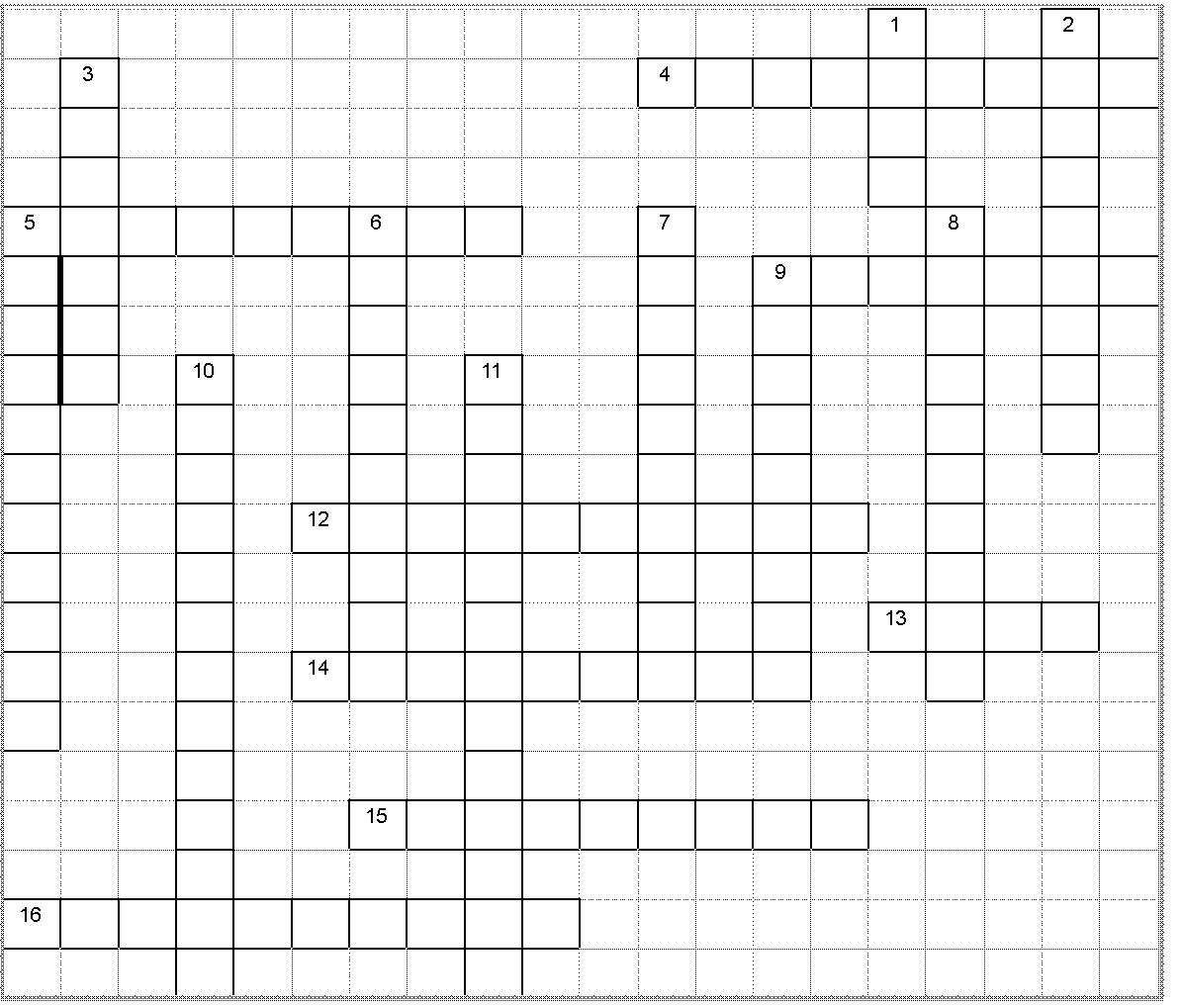 По горизонталі:4. Шлюб, оформлений у відповідних органах державної влади без участі церкви.5. Така сім’я складається з декількох нуклеарних сімей або з нуклеарної сім’ї та інших родичів. 9. Сім’я у якій відсутній один із батьків. Відсутність одного з батьків може бути викликана різними причинами: смертю, відсутністю шлюбу, розлученням.12. Найпоширеніша модель владних стосунків у сім’ї, що передбачає домінуючу роль чоловіка в сім’ї.13. Засноване на кровному спорідненні, шлюбі або всиновленні об’єднання людей, зв’язаних спільністю побуту й взаємною відповідальністю за виховання дітей.14. Сім’я, в якій є одна або дві дитини.15. Санкціонована суспільством можливість чоловіка або жінки мати декілька шлюбних партнерів одночасно.16. Підтримка дітей та непрацездатних членів суспільства, створення можливостей забезпечення зайнятості членів суспільства через сімейну економічну діяльність (на суспільному рівні); одержання матеріальних засобів одними членами сім’ї від інших, можливість професійної реалізації членів сім’ї у сімейному бізнесі, сімейних підприємствах.По вертикалі:1. Історично сформована узаконена й урегульована суспільством форма відносин між чоловіком і жінкою, що визначає їхні взаємні права й обов’язки в сексуальній, економічній і господарсько-побутовій сфері. 2. Специфічний тип сім’ї, заснований на кровному, шлюбному чи опікунському спорідненні, члени якої живуть розрізнено. 3. Формування навичок суспільного життя, соціалізація дітей, забезпечення культурної неперервності суспільства, передача новому поколінню суспільних норм та цінностей.5. Забезпечення психологічного здоров’я членів сім’ї, психологічна терапія членів суспільства (на суспільному рівні); задоволення потреб індивідів у відпочинку, відтворенні фізичних та психологічних сил (на індивідуальному рівні).6. Тип сім’ї, члени якої мають однакові привілеї, права й обов’язки.7. Модель владних відносин, при якій головна роль в сім’ї належить жінці.8. Санкціонована суспільством можливість жінки мати декілька шлюбних партнерів одночасно.9. Така сім’я складається із дружини, чоловіка та їхніх дітей, які від них залежать.10. Біологічне відтворення суспільства, підтримка та збереження репродуктивного здоров’я (на суспільному рівні); задоволення потреби мати дітей, планування їх народження (на індивідуальному рівні).11. За місцем проживання подружжя, така сім’я мешкає із батьками чоловіка. Тема 7. КУЛЬТУРА ЯК СОЦІАЛЬНИЙ ФЕНОМЕНЗавдання 7.1У таблиці поміщені ключові поняття та їхні визначення. Встановіть, якому поняттю ліворуч відповідає наведене праворуч визначення, вказавши потрібний номер.Завдання 7.2Відповідайте «так» або «ні» на поставлені запитання.Завдання 7.3СТИМУЛЬНИЙ МАТЕРІАЛАмериканський соціолог Е. Гіденс пише:У кожній культурі прийняті свої унікальні моделі поведінки, які здаються дивними представникам інших культур. Наведемо як приклад культуру Накирема, описану в знаменитому дослідженні Хораса Майнера. Свою увагу Майнер зосередив на складних тілесних ритуалах Накирема – на думку західної людини, досить дивних і екзотичних. Майнер описує цей ритуал у такий спосіб:«В основі всієї системи вірувань Накирема лежить переконання, що людське тіло потворне й споконвічно схильне до хвороб і старіння. Людина, яка приречена мати таке тіло, може сподіватися тільки на дію специфічних ритуалів і церемоній. У кожному будинку є кілька культових предметів, спеціально для цього призначених. Найважливішим з них є шухлядка, схована у стіну хатини Накирема. У шухлядці зберігаються амулети й різні магічні зілля, без яких не може обійтися жоден представник племені. Зілля й амулети, як правило, виготовлені декількома шаманами, кожний з яких спеціалізується в якійсь певній області. Найбільш могутніми з них вважаються знахарі, і їхня допомога повинна завжди щедро винагороджувати. Однак самі знахарі лікарських зіль своїм пацієнтам не дають, а лише визначають їхній склад і записують його на якімсь таємному й древньому прислівнику. Прислівник цей зрозумілий тільки знахарям і збирачам лікарських трав і корінь, які знову ж таки за підношення й дарунки і виготовлюють необхідне зілля.Накирема зазнають майже патологічний жах і благоговіння перед своїм ротом, стан якого, на їхню думку, надприродним чином впливає на всі суспільні відносини. Народ Накирема вірить, що якщо не виконувати певний ритуал, зуби випадуть, ясна почнуть кровоточити, щелепи стануть шамкати, а саму людину покинуть друзі й відкинуть коханці. Дикуни також вірять в існування прямого зв’язку між оральними й моральними якостями. Наприклад, бажаючи зміцнити моральні якості своїх дітей, вони змушують їх робити ритуальні полоскання рота.Щоденний ритуал, неухильно дотримуваний кожним Накирема, включає й специфічні маніпуляції з ротовою порожниною. Однак, незважаючи на те, що цей народ настільки тремтливо піклується про зазначений орган, даний ритуал здається непосвяченому просто огидним. Мені говорили, що Накирема беруть у рот пучок свинячої щетини, покритий магічним порошком, і виконують там серію якихось надзвичайно формалізованих рухів..Хто такі ці Накирема та в якій частині світу вони живуть? Ви зможете відповісти на це запитання й ідентифікуєте описаний ритуал, якщо прочитаєте слово «Накирема» навпаки. Майже будь-яка звична дія здасться дивною, якщо її вирвати з контексту й не розглядати як елемент специфічного способу життя даного народу. Неможливо зрозуміти подібні дії й вірування поза тим культурним цілим, частиною якого вони є. Кожну культуру варто вивчати, виходячи з її власних значень і цінностей, – таке ключове правило соціології.Поясніть, чому культуру необхідно вивчати тільки виходячи із принципу культурного релятивізму? Наведіть приклади етноцентризму, які ви спостерігали у повсякденному житті. Чому він так часто зустрічається?Завдання 7.4Визначіть, до якого виду культури – народної, масової або елітарної – належать перераховані нижче твори. Обґрунтуйте свою відповідь.Фільм «Андалузький пес» режисера Луїса Бунюеля.Телесеріал «Друзі».Роман Л.Толстого «Війна і мир».Анекдот.Циркова вистава.Музичний шлягер.Балет П. Чайковського «Лускунчик».Казка «Котигорошок».Танець «Гопак».Детективні романи Д. Донцової.Завдання 7.5Охарактеризуйте причини появи масової культури. Назвіть позитивні й негативні моменти її функціонування. Свою відповідь проілюструйте прикладами з повсякденного життя.Завдання 7.6На прикладі культури хіпі проаналізуйте роль і функції контркультури в суспільстві. Які зміни в культурі відбулися під впливом цього руху?Тема 8. СУСПІЛЬСТВО ТА СОЦІАЛЬНІ ЗМІНИЗавдання 8.1У таблиці розміщені ключові поняття теми та їх визначення. Встановить, якому поняттю відповідає наведене праворуч визначення, указавши потрібний номер.Завдання 8.2Відповідайте «так» або «ні» на поставлені запитання.Завдання 8.3СТИМУЛЬНИЙ МАТЕРІАЛПрочитайте висловлення та проілюструйте ідеї автора конкретними прикладами :«Що ж таке суспільство, яка б не була його форма? Продукт взаємодії людей. Чи вільні люди у виборі тієї або іншої суспільної форми? Аж ніяк ні. Візьміть певний щабель розвитку продуктивних сил людей, і ви одержите певну форму обміну й споживання. Візьміть певний щабель розвитку виробництва, обміну й споживання, і ви одержите певний суспільний лад, певну організацію родини, станів або класів, – словом певне громадянське суспільство. Візьміть певне суспільство, і ви одержите певний політичний лад, що є лише офіційним вираженням громадянського суспільства.…Люди не вільні у виборі своїх продуктивних сил, які утворюють основу всієї їхньої історії, тому що всяка продуктивна сила є придбана сила, продукт попередньої діяльності. Таким чином, продуктивні сили – це результат практичної енергії людей, але сама ця енергія визначена тими умовами, в яких люди перебувають, продуктивними силами, уже придбаними раніше, суспільною формою, що існувала до них, що створили не ці люди, а попереднє покоління. Завдяки тому простому факту, що кожне наступне покоління знаходить продуктивні сили, придбані попереднім поколінням, і ці продуктивні сили слугують йому сирим матеріалом для нового виробництва, – завдяки цьому факту утвориться зв’язок у людській історії, утвориться історія людства, що тим більше стає історією людства, чим більше виросли продуктивні сили людей, а отже, і їхні суспільні відносини».Завдання 8.4СТИМУЛЬНИЙ МАТЕРІАЛАмериканський соціолог Питирим Сорокін писав:«Тому що сутність соціального процесу становить думка, світ понять, те, мабуть, він же і є основним первісним фактором соціальної еволюції. Всі основні види соціального буття (світорозуміння, мистецтво, практика) обумовлені знанням (наукою) або, що те ж, представляють модифікацію цього фактору. Всі соціальні відносини зрештою обумовлюються думкою. Це, зокрема підтверджується «законом запізнювання» Де-Роберті, що полягає в тому, що наше знання випереджає світорозуміння, світорозуміння – мистецтво й всі, разом узяті, – практику, побут. І дійсно, не було б жодного перевороту, перш ніж відповідний психічний переворот не був зроблений. Релігія завжди відставала від науки, а практика (техніка, громадська організація тощо) – нескінченно далека ще від думки... Очевидно, що якби думка не була первинним фактором або ж була б слідством іншого соціального фактору, то подібного «випереджування» нею інших форм соціальності не могло б бути; і навпаки, те, що в часовій послідовності наступає пізніше, те, мабуть, не може бути причиною події, що наступає раніше нього. Тому що зміна практики, побуту, зокрема, способів і знарядь виробництва, а так само й всієї правової й політичної організації наступає лише після відповідної зміни в психіці, в ідеях, у знаннях і переконаннях і без цієї попередньої психічної зміни воно не може наступити, то очевидно, що ця матеріальна революція не може бути причиною психічної, а може бути тільки її слідством: воно тільки ніби символ, що виражає цю психічну зміну.Таким чином, прав був О. Конт, коли говорив, що «ідеї управляють (соціальним) світом», тому що соціальний світ є світ ідей, а людина є тварина, що творить царство логічного буття – нову й вищу форму світової енергії».Який фактор соціальних змін вважає первинним П. Сорокін? Чи згодні ви з його точкою зору? Чому?Завдання 8.5Розмовляють два фахівці про шляхи розвитку українського суспільства:«Треба точно копіювати західні зразки економіки. Щоразу, коли ми від них відхиляємося, то робимо непоправні помилки. Людство багато часу попрацювало над тим, щоб обкатати, десятикратно перевірити й вибрати кращі принципи ринкової економіки: пріоритет приватної власності, свобода підприємництва, захист прав особистості, демократія».«В умовах України неможливе механічне перенесення західних схем. Коли ми переносимо готові схеми, відпрацьовані на чужих культурах, ми не враховуємо або ігноруємо специфіку своєї власної. Всі суспільства несхожі один на одне. Де гарантії того, що досвід, успішних в одному з них, виявиться настільки ж успішним в іншому?»Якій точці зору ви віддаєте перевагу? Відповідь аргументуйте.Завдання 8.6На ХІІ Всесвітньому соціологічному конгресі (1990) як одна із провідних ідей була подана концепція постмодернізму. Вона є розвитком теорії німецького соціолога Макса Вебера про 2 типи суспільства – традиційний й модерністський. У традиційному суспільстві поведінка людини регулюється традиціями, за принципом: роби так, як робили до тебе. У модерністському суспільстві поведінка регулюється принципом раціональності, розумності й ефективності соціальної поведінки.У постмодерністському суспільстві, що, як затверджують багато західних соціологів, формується сьогодні, принципом поведінки стають інтереси людини, колективу, народу, ті цілі, які вони собі ставлять, і засоби, які вибирають.Подумайте: якими принципами регулюється ваша поведінка та поведінка більшості членів українського суспільства сьогодні? До якого типу, на ваш погляд, належить наше суспільство?СПИСОК ЛІТЕРАТУРИ Бурега В. В. Социология государственного управления : монография / В. В Бурега. – Донецк : ООО «Східний видавничий дім», 2012. – 167 с. Ґіденс Е. Соціологія / Е. Ґіденс / пер. з англ. В. Шовкун, А. Олійник; наук. ред. О. Іващенко. – К. : Основи, 1999. – 726 с. Жоль К. К. Соціологія : навч. посіб. / К. К. Жоль. – К. : Либідь, 2005. – 440 с.Коваліско Н. В. Основи соціальної стратифікації : навч. посібник. / Н. В Коваліско. – Л. : Магнолія 2006, 2011. – 328 с.  Лавриенко Н. О. О новых социологических подходах к исследованию института гендера / Н. О. Лавриенко // Социология: теория, методы, маркетинг. – 2006, № 2. – С. 103–115. Литвин А. П. Соціологія : навч. посіб. / А. П. Литвин, А.К. Яковенко. – Т. : ТНЕУ, 2013.  Лукашевич М. П. Соціологія. Основи загальної, спеціальних і галузевих 
теорій : підручник / М. П. Лукашевич, М. В. Туленков, Ю. І. Яковенко. – К. : Каравела, 2008. – 544 с.  Ляпіна Л. А. Етносоціологія : навч. посіб. / Л. А. Ляпіна. – Миколаїв : ЧНУ ім. Петра Могили, 2013. Масионис Дж. Социология / Дж. Масионис. – 9-е изд. – СПб. : Питер, 2004. – 752 с. Матецкая А.В. Социология культуры. учеб. пособ. / А. В.Матецкая. – Ростов-на-Дону: Феникс, 2006. – 260 с. Паніна Н. В. Технологія соціологічного дослідження : навч. посіб. / Н. В. Паніна. – 2-е вид., доп. – К. : Інститут соціології НАН України, 2007. – 320 с.  Ручка А. О. Курс історії теоретичної соціології : навч. посіб. / А. О. Ручка, В. В. Танчер. – К. : Наук. думка, 1995. – 223 с.  Рущенко І. П. Загальна соціологія : підручник / І. П. Рущенко. – Х. : Вид-во Нац. ун-ту внутр. справ, 2004. – 524 с. Сірий Є. В. Соціологія: загальна теорія, історія розвитку, спеціальні та галузеві теорії : навч. посіб. / Є. В. Сірий. – К. : Атіка, 2010. – 480 с. Смелзер Н. Социология : пер. с англ. / Н. Смелзер. – М. : Феникс, 1994. – 688 с. Социология семьи : учебник / под ред. проф. А.И. Антонова. – 2-е изд., перераб. и доп. – М. : ИНФРА-М, 2005. – 640 с. Соціологічна енциклопедія / уклад. В. Г. Городяненко. – К. : Академвидав, 2008. – 456 с. Соціологічна теорія : традиції і сучасність : курс лекцій / за ред. А. Ручки. – 
К. : Ін-т соціології НАНУ, 2007. – 363 с.  Соціологія культури : навч. посіб. / за ред. О. М. Семашко, В. М. Пічі. – К. : Каравела; Л. : Новий світ, 2012. – 334 с. Соціологія : навч. посіб. / за ред. С. О. Макеєва. – К. : Українська енциклопедія, 2008. – 378 с. Соціологія : підручник для студ. вищ. навч. закладів / за ред. В. Г. Городяненка. – К. : Вид. центр «Академія», 2010. – 560 с. Соціологія : підручник / за ред. В. М. Пічі. – 3-тє вид. – Л. : Новий світ – 2000, 2007. – 280 с. Спеціальні та галузеві соціології : навч. посіб. / за ред. В. Є. Пилипенко. – 2-ге вид. – К. : Фоліант, 2007. – 451 с.  Студенчество на пути к другому обществу: ценностный дискурс перехода / Л. Г. Сокурянская. – Х. : Харьковский нац. ун-т им. В.Н. Каразина, 2006 . – 575 с. Танчин І. З. Соціологія : навч. посіб. / І. З. Танчин. – 3-тє вид., перероб. – К. : Знання, 2008. – 351 с.  Черниш Н. Соціологія : підруч. за рейтингово-модульною системою / Н. Черниш. – К. : Знання, 2009. – 430 с.  Штомпка П. Социология. Анализ современного общества / П. Штомпка; пер. с польск. С.М. Червонной. – 2-е изд. – М. : Логос, 2010. – 664 с.  Ядов В. А. Стратегия социологического исследования. Описание, объяснение, понимание социальной реальности / В. А. Ядов. – М. : Добросвет, Книжный дом «Университет», 2003. – 596 с. Якуба О. О. Соціологія : навч. посіб. для студентів / О. О. Якуба. – Х. : «Константа», 1996. – 192 с.Поняття№ЗмістОб’єкт наукиСуспільство, або соціальна реальність, що оточує людейПредмет наукиЛокальні теорії, метою яких є пояснення окремих сторін, елементів громадського життяОб’єкт соціологіїТеорія, з погляду якої, суспільство – єдиний організм, що складається з елементів, які виконують певні функціїПредмет соціологіїЧастина об’єктивної реальності, навколишнього світу, на яку спрямований дослідницький інтерес Загальносоціологічна теоріяСторона об’єкта, кут зору, під яким він вивчаєтьсяФункціоналізмВиявлення соціальної обумовленості явищ соціальної реальності через вивчення законів, закономірностей і механізмів функціонування й розвитку суспільстваТеорія конфліктуМетод збирання первинної інформації за допомогою звернення з питаннями до певної групи людейСпеціальні соціологічні теоріїТеорія, що розглядає суспільство через призму соціальних конфліктів, які виникають через нерівномірний розподіл ресурсівЕмпіричні дослідженняЗбирання, опис, класифікація й інтерпретація фактів соціальної реальностіОпитуванняДослідження суспільства як єдиної системи, взаємодії її основних елементів, механізмів функціонування суспільства як цілісного організму№ЗапитанняВідповідьВідповідь№ЗапитанняТакНі1.Родоначальником соціології є Еммануїл Кант?2.Прогностична функція соціології полягає у формуванні у людини цілісної картини світу?3.Соціологія як наукова дисципліна сформувалася раніше філософії?4.Соціологія освіти – це спеціальна соціологічна теорія?5.Теорія обміну – це макросоціологічна теорія?6.Теорія конфлікту – це мікросоціологічна теорія?7.Соціологія як наука виникла у середні віки?8.Опитування у соціології можна проводити тільки письмово?9.За допомогою методологічної функції соціології визначаються оптимальні шляхи вирішення практичних завдань і приймаються управлінські рішення?10.Респондент – це людина, яку опитують соціологи?Поняття№ЗмістСтатус1. Статус, в якому людина народжена або який здобуває залежно від обставинРоль2. Соціальний стан людини в суспільствіГоловний статус3. Ситуація, пов’язана з необхідністю задовольняти суперечливим вимогам однієї або декількох соціальних ролейСтатусний набір4. Сукупність всіх статусів даного індивідаЗапропонований статус5. Сукупність соціальних ролей, що відповідають соціальному статусуПридбаний статус6. Внутрішній побудник індивіда до діїРольовий конфлікт7. Найбільш характерний для індивіда статус, за яким його виділяють навколишні або з яким вони ототожнюють йогоМотив8. Зовнішній побудник індивіда до діїСтимул9. Статус, що одержує людина завдяки власним зусиллям, бажанню, вільному вибору Рольовий набір10. Динамічна характеристика статусу№ЗапитанняВідповідьВідповідь№ЗапитанняТакНі1.Одна людина має багато статусів?2.Девіантна поведінка завжди є злочинною?3.Один статус включає тільки одну роль?4.Соціальна роль – це модель поводження, орієнтована на даний статус?5.Існує позитивна девіація?6.Соціалізація властива не тільки людині, але й тварині?7.Соціалізація закінчується в зрілих літах?8.Соціалізація включає засвоєння соціальних ролей?9.Дитина – це особистість?10.Агенти первинної соціалізації – це установи й підприємства?Фізіологічні потребиПотреби безпеки й стабільності життяСоціальні потреби або потреби в приналежності й любовіПотреби престижуДуховні потребиЦінності – ціліЦінності – засобиФормальні санкціїНеформальні санкціїПозитивні1.2.3.1.2.3.Негативні1.2.3.1.2.3.Поняття№Зміст123Соціальна стратифікація1. Сукупність елементів суспільства: статусів, ролей, груп, організацій, соціальних інститутівКаста2. Велика група людей, що відрізняються місцем в історично визначеній системі суспільного виробництва за їх відношенням до засобів виробництва, їх роллю в суспільній організації праці, а отже, засобами отримання і розмірами тієї частки суспільного багатства, якою вони розпоряджаютьсяМаргінальність3. Група, цінності якої є важливими для індивіда, з якою він порівнює себе як з еталономСоціальна структура4. Сукупність людей, які мають спільну соціальну ознаку і виконують суспільно необхідну функцію в загальному розподілі громадської праці і діяльностіСоціальна група5. Група, що характеризується формальністю контактів і створюється для досягнення інструментальних цілейПервинна група6. Закрита група, приналежність до якої визначається народженням індивіда, вона має свою роль, права і обов’язкиВторинна група7. Група, права і обов’язки якої закріплені юридичними законами, релігійною доктриною, традиціями суспільства і передаються у спадок; набула поширеності у Середньовічній Європі123Референтна група8. Група, що характеризується інтимністю спілкування, мета її створення – спілкування як такеКлас9. Нашарування соціальних груп, які відрізняються доступом до соціальних ресурсівСтан10. Стан особистості чи спільноти, яка знаходиться на стику різних культур№ЗапитанняВідповідьВідповідь№ЗапитанняТакНіСучасна Україна – суспільство із закритою стратифікацією?У закритому суспільстві контроль за виконанням статусних обов’язків поставлений жорсткіше, ніж у відкритому?Чим вище статус, тим частіше його володарі використовують символічну атрибутику, яка підкреслює статусну приналежність?Емігранти і іммігранти складають соціально-територіальну структуру суспільства?Соціально-демографічна структура вбирає в себе громадські організації і політичні партії?Нижчий вищий клас складається з індивідів, які нещодавно розбагатіли?Дрібна буржуазія характеризується наявністю одночасно і управлінських функцій, і власності на засоби виробництва?Мобільність – це переміщення людей у суспільстві?Підвищення кваліфікації – приклад горизонтальної мобільності?1Політичні зміни, державні перевороти, революції і війни можуть змінити статуси великих мас людей проти їх воли і бажання?ВидиСоціальні групи та спільнотиМалі первинні групиМалі вторинні групиСередні групиСоціально-демографічні групиСоціально-професійні групиСоціально-територіальні групиСоціально-етнічні групиСоціально-класові групиСоціальні спільноти, що не є групамиПоняття№Зміст понятьЕтнос Модель поведінки, яка приписується суспільством представникам чоловічої статі, вона асоціюється з незалежністю, активністю, впевненістю у собі, раціональністю, емоційною витриманістю тощоПлем’яУсвідомлення особистістю своєї приналежності до конкретної статі і прийняття відповідних моделей поведінкиНародність Форма мовної, територіальної, економічної і культурної спільноти людей, яка утворюється за часів виникнення відносин приватної власності і притаманна рабовласницькому і феодальному суспільствамНаціяСоціальна статьКсенофобія Об’єднання декількох родів, що мають спільну мову, територію, натуру і звичаїҐендерТип етносу, що виникає в період ліквідації феодальної роздробленості і розвитку капіталістичних відносин.ФеминністьДемонстрація себе як індивіда, що належить до конкретної статі, за допомогою одягу, косметики, прикрас і інших символівМаскулінністьВідокремлення від всіх «чужих», недовіра за відношенням майже до всіх етнічних груп, з якими відсутній досвід спільного проживанняҐендерна ідентичністьМодель поведінки, яка приписується суспільством представницям жіночої статі, вона асоціюється із залежністю, невпевненістю у собі, пасивністю, емоційністю, сентиментальністю тощоҐендерна презентаціяІсторично сформована на окремій території стала сукупність людей, які мають спільні риси, стабільні особливості культури і психологічного складу, а також усвідомлення своєї єдності і відмінності від інших схожих утворень (самоусвідомленням)№ЗапитанняВідповідьВідповідь№ЗапитанняТакНіЗ точки зору етатичного підходу, нація вбирає в себе всіх громадян держави незалежно від етнічної приналежності? Антисемітизм є реальною характеристикою етнічної свідомості народу України?У період трансформації соціальних систем виникають об’єктивні умови для підсилення напруги у міжетнічних відносинах?Етнічний конфлікт за участю кримських татар є культурно-мовним?У сучасному українському суспільстві поширена ксенофобія?Андрогінний індивід характеризується більш високим рівнем адаптивних можливостей?Найбільша частка жінок у Парламенті спостерігається у США?В Україні має місце ґендерна сегрегація праці?В Україні відсутня різниця в оплаті праці чоловіків і жінок?З точки зору немарксистської теорії, ґендерна нерівність зумовлена конфліктом між панівною групою (чоловіками) і підкореною групою (жінками)?Поняття№ЗмістДисфункція соціального інституту1. Історично сформовані, стійкі форми організації спільної діяльності людей, що задовольняють соціальні потребиЕкономіка2. Сукупність людей, колектив, спільно скоординований і субординовано реалізуючий загальну мету Інституціоналізація3. Невідповідність діяльності соціального інституту наявним соціальним потребамСоціальний інститут4. Процес упорядкування, формалізації й стандартизації соціальних зв’язківСинергетичний ефект5. Функції, для виконання яких створювався даний інститутНаука6. Соціальний інститут, діяльність якого пов’язана із установленням, підтримкою й виконанням владиФормальні соціальні інститути7. Соціальний інститут, спрямований на одержання й застосування знаньСоціальна організація8. Взаємодія між суб’єктами в рамках даного інституту здійснюється на основі формально обговорених правил, законів, регламентівЯвні функції9. Явище збільшення зусиль людей у ході їх спільної скоординованої діяльності Політика10. Соціальний інститут, що займається виробництвом, обміном і розподілом матеріальних благ№ЗапитанняВідповідьВідповідь№ЗапитанняТакНі1.НТУ «ХПІ» – це соціальний інститут?2.Зі змістовної сторони соціальний інститут – це набір соціальних норм і моделей поводження?3.Найважливішим агентом соціалізації молоді є інститут освіти?4.Суспільна думка належить до соціокультурних інститутів?5.Інституціоналізація – це процес створення соціального інституту?6.З формальної сторони соціальний інститут – це організації, установи й професіонали, що в них працюють?7.Інститут освіти має дисфункції?8.Всі соціальні інститути виконують комунікативну функцію?9.Формування освіти як соціального інституту пов’язано з появою масової школи? 10.Політичні інститути потрібні для виробництва, розподілу, обміну й споживання матеріальних благ?Що заважає підвищенню якості освіти в Україні?Що заважає підвищенню якості освіти в Україні?Проблеми, пов’язані зі студентами1.2.3.4.5.Проблеми викладачів1.2.3.4.5.Проблеми в організації процесу освіти1.2.3.4.5.Поняття№ВизначенняШлюбОб’єднання людей, засноване на кровному спорідненні, шлюбі або всиновленні, пов’язане спільністю побуту й взаємною відповідальністю за виховання дітейНеолокальна сім’яСім’я, в якій молодята проживають окремо від батьківЦивільний шлюбФорма шлюбу, що укладається між одним чоловіком і однією жінкоюПроміскуїтетСім’я, в якій відсутній один із подружжяПатріархальна сім’яФорма відносин між чоловіком і жінкою, що встановлює їхні права й обов’язки за відношенням один до одного, дітей і суспільствуМоногаміяШлюб, оформлений у відповідних органах державної влади без участі церквиЕндогаміяТип сім’ї, члени якої мають однакові привілеї, права й обов’язкиНеповна сім’яТип сім’ї, в якій влада належить чоловікуСім’яПеріод у житті суспільства, коли не існувало ніяких заборон на сексуальні зв’язки, і будь-який чоловік суспільства міг вступати у сексуальні відносини з будь-якою жінкою даного суспільстваЕгалітарнасім’яФорма шлюбу, при якій шлюбний партнер вибирається тільки всередині даного роду, групи, клану№ЗапитанняВідповідьВідповідь№ЗапитанняТакНі1.Нуклеарна сім’я складається з батьків і дітей?2.Сім’я – це шлюбні відносини між чоловіком і жінкою?3.Груповий шлюб – це шлюб однієї жінки й декількох чоловіків?4.Моногамія – це шлюб одного чоловіка й декількох жінок?5.Традиційній сім’ї властива егалітарна владна структура?6.Збільшення кількості людей, які проживають у вільному шлюбі – це одна з тенденцій розвитку сучасної родини?7.В екзогамному шлюбі вибір дружини можливий тільки у межах своєї групи?8.Традиційна модель сім’ї характерна для аграрного суспільства?9.Сутністю духовної функції сім’ї є одержання її членами психологічного захисту, емоційної підтримки, задоволення потреб у щасті й любові?10.Неповна сім’я – це сім’я, в якій одна дитина?НаслідкирозлученняДля суспільстваДля подружжя, що розлучаєтьсяДля дітейНегативні1.2.3.1.2.3.1.2.3.Позитивні1.2.3.1.2.3.1.2.3.Поняття№ЗмістНормиСистема комунікації, яка здійснюється за допомогою знаків, значення яких умовні, але вони мають певну структуруЦінностіТенденція оцінювати звичаї, цінності й норми інших культур з позиції стандартів власної культуриЗнакФорма протесту, субкультура, що відкидає норми й цінності пануючої культуриМоваЗагальні уявлення, які поділяються більшою частиною суспільства, щодо того, що бажано, правильно й корисноМасова культураМатеріальні цінності, створені людьми: техніка, споруди, одяг, предмети побуту тощоСубкультураЗагальнозначущі правила поведінки, санкціоновані суспільством або соціальною групоюМатеріальна культураСистема норм і цінностей, які поширені в межах окремої соціальної спільності й відрізняють її від іншихЕлітарна культураКультурні зразки, які створювалися привілейованою частиною суспільства або за її замовленням професійними творцямиКонтркультураВид культури сучасного індустріального суспільства, що характеризується орієнтацією на усереднений масовий смак і комерційний успіхЕтноцентризмМатеріальний предмет, явище, подія, яка виступає як об’єктивний заступник певного іншого предмета, властивості або відношення та використовується для придбання, зберігання, переробки і передачі інформації№№ЗапитанняВідповідьВідповідь№№ЗапитанняТакНі1.1.У перекладі з латинської слово культура означає «виховання»?2.2.Духовна культура – це нематеріальні форми суспільного життя?3.3.Культурі не властива функція соціальної адаптації?4.4.Розуміти й оперувати символами може не тільки людина, але й тварини?5.5.Технології – сукупність штучних знарядь, за допомогою яких чоловік здійснює цілеспрямовану дію на об’єкти навколишнього світу.6.6.Культурні зразки поведінки, прийняті в середовищі програмістів, можна назвати контркультурою?7.Зворотній культурний шок – це відчуття дискомфорту і дезорієнтації, що виникають при зустрічі з новою культурою?Зворотній культурний шок – це відчуття дискомфорту і дезорієнтації, що виникають при зустрічі з новою культурою?8.Телесеріал «Доктор Хауз» можна віднести до елітарної культури?Телесеріал «Доктор Хауз» можна віднести до елітарної культури?9.Фольклор, народні казки, міфи й пісні – приклад народної культури?Фольклор, народні казки, міфи й пісні – приклад народної культури?10.Словниковий запас тієї або іншої мови не залежить від природних і соціальних умов, у яких живе народ, що розмовляє на ній?Словниковий запас тієї або іншої мови не залежить від природних і соціальних умов, у яких живе народ, що розмовляє на ній?Поняття№Визначення123СуспільствоШтучний політичний інститут, покликаний управляти соціальними взаємодіями; політична організація суспільства, що припускає певний тип влади й наявність апарата керуванняДержаваСпрощення соціальної структури, відкіт назад у розвитку соціального об’єктаКраїнаПоступові, повільні, плавні, кількісні перетворення соціальних об’єктівСоціальні зміниСтійка система соціальних зв’язків і відносин між індивідами й соціальними групами, що регулюється законом, звичаями, соціальними інститутами Інноваційні зміниПерехід від доіндустриального до індустріального, або капіталістичного суспільства, що здійснюється шляхом комплексних реформ, розтягнутих у часі СоціальнийпрогресЗміни соціальних систем, соціальної стратифікації, соціальних спільнот, соціальних процесів, інститутів, організацій, їхніх взаємодій123Соціальний регресШвидкі стрибкоподібні зміни соціального устроюСоціальнаеволюціяТериторія, що має певні кордони й користується державний суверенітетСоціальнареволюціяУскладнення форм соціального життя, рух суспільства впередМодернізаціяСоціальні зміни, спрямовані на створення нових форм соціального життя№ЗапитанняВідповідьВідповідь№ЗапитанняТакНі1.Сучасне українське суспільство є традиційним?2.Поява мобільних телефонів – приклад соціальних змін?3.Соціальні зміни й соціальний розвиток – це слова синоніми?4.Суспільству як соціальній системі властива така якість як саморозвиток?5.Теорія К. Маркса розвивалася в руслі соціального еволюціонізму?6.Циклічні теорії заперечують можливість нескінченного прогресивного розвитку суспільства?7.Функцію адаптації в суспільстві виконує політика?8.У постіндустріальному суспільстві найбільш впливовою групою є вчені?9.Українське суспільство переживає органічну модернізацію?10.Основна сфера діяльності для індустріального суспільства – це сільське господарство?